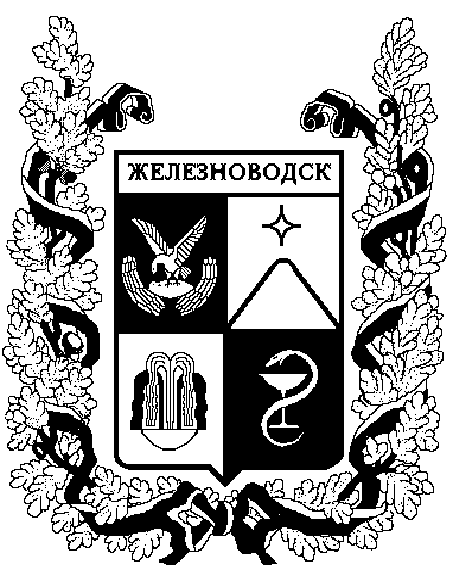 ПОСТАНОВЛЕНИЕадминистрации города-КУРОРТА железноводска ставропольского краяО внесении изменений в муниципальную программу города-курорта Железноводска Ставропольского края «Развитие транспортной системы и охрана окружающей среды в городе-курорте Железноводске Ставропольского края», утвержденную постановлением администрации города-курорта Железноводска Ставропольского края от 13 апреля 2020 г.  
№ 276В соответствии с Бюджетным кодексом Российской Федерации,  федеральными законами от 06 октября . № 131-ФЗ «Об общих принципах организации местного самоуправления в Российской Федерации», от 28 июня 2014 г. № 172-ФЗ «О стратегическом планировании в Российской Федерации», решением Думы города-курорта Железноводска Ставропольского края от 23 декабря 2021 г. № 37-VI «О внесении изменений в решение Думы города-курорта Железноводска Ставропольского края от 
18 декабря 2020 года № 419-V «О бюджете города-курорта Железноводска Ставропольского края на 2021 год и плановый период 2022 и 2023 годов»ПОСТАНОВЛЯЮ:1. Утвердить прилагаемые изменения, которые вносятся в муниципальную программу города-курорта Железноводска Ставропольского края «Развитие транспортной системы и охрана окружающей среды в городе-курорте Железноводске Ставропольского края», утвержденную постановлением администрации города-курорта Железноводска Ставропольского края от 13 апреля 2020 г. № 276 «Об утверждении муниципальной программы города-курорта Железноводска Ставропольского края «Развитие транспортной системы и охрана окружающей среды в городе-курорте Железноводске Ставропольского края» (с изменениями, внесенными постановлениями администрации города-курорта Железноводска Ставропольского края от 01 октября 2020 г. № 770, от 14 апреля 2021 г. 
№ 311, 17 июня 2021 г. № 458).2. Опубликовать настоящее постановление в общественно- политическом еженедельнике «Железноводские ведомости» и разместить на официальном сайте Думы города-курорта Железноводска Ставропольского края и администрации города-курорта Железноводска Ставропольского края в сети Интернет.4. Контроль за выполнением настоящего постановления возложить на заместителя главы администрации города-курорта Железноводска Ставропольского края - начальника Управления городского хозяйства администрации города-курорта Железноводска Ставропольского края 
Каспарова Г.И.5. Настоящее постановление вступает в силу со дня его официального опубликования.Глава города-курортаЖелезноводскаСтавропольского края				                                       Е.Е. Бакулин12 мая 2022 г.              г. Железноводск№350